Flying Musicians Seeks Student Musician Scholarship NominationsOctober 18, 2021, Fort Worth, TX:  The Flying Musicians Association (FMA) is pleased to announce the floor is open for nominations for the 2022 Denny Scalise Memorial FMA Solo Scholarship which enhances the FMA's Solo Scholarship program. The legacy scholarship program has averaged 2 scholarships per year in its first seven years while welcoming over two hundred new student members into the FMA network.Dennis Joseph "Denny" Scalise, of State College (PA) passed away on July 11, 2017. Denny felt compelled to contribute to the growth of local student musicians who yearn to fly. To that end, Denny donated funds in 2016 for a local student, William Knauth, to learn at AvSport of Lock Haven (PA). Denny’s widow, Katie Scalise, has carried on Denny’s wishes and agreed with the Flying Musicians Association to name a new local scholarship in her late husband's name. Katie, who has donated the funds for the scholarship in her late husband's name, said, "Denny always wanted to become a pilot. Finally, in retirement, he saw an opportunity at AvSport.  He felt wonderful in the air, flying with his mentor and friend, Paul Shuch."Thus, the Denny Scalise Memorial FMA Solo Scholarship, for a local (northeastern Pennsylvania) recipient will take flight lessons at AvSport of Lock Haven given by CFI and FMA Director Professor Paul Shuch.The 2022 Denny Scalise Memorial FMA Solo Scholarship Program is open for nominations from music teachers/directors in the northeast Pennsylvania area. Nominations for the North American scholarships as well as the regional Denny Scalise Memorial Scholarship are being accepted now through January 31, 2022. Candidates must be a junior or senior high school music student with a passion for music and aviation. All nominees will receive a sponsored FMA student membership, an FMA shirt, and many other items donated by FMA members and sponsors. FMA President/CEO John Zapp said, “FMA members love assisting others who share our passions of flying and music. To be able to assist and watch our student members grow through aviation and music while inspiring others is such a rewarding experience. The program has soloed nine students, with two in the wings! There are now many additional private pilots that have come from this program.” Zapp noted, "We are also looking for those in the aviation and music industry who want to jump on the FMA Bandwagon to be a part of this opportunity to grow future leaders – the right way."Support the Denny Scalise Memorial FMA Solo Scholarship program.
“Denny was a kind charitable individual.  He loved supporting and helping others.” – Katie ScaliseTo contribute to the Denny Scalise Memorial FMA Solo Scholarship please visit PayPal or email us at Education@FlyingMusicians.org.Our sponsors are doing their part. Thank them. Join them. 
Bose Aviation, Sporty’s Pilot Shop, MYGOFLIGHT, Gleim Aviation, Hartzell Propeller, ForeFlight. Honda Power Equipment, Sensenich Propeller, and the AeroShell Flight Team.  FMA also acknowledges Aviators Hot Line, Trade-A-Plane, AviNation, AVweb, byDanJohnson, AOPA, EAA, and 121five.com for their extensive help in raising awareness for these and other FMA programs.Help FMA and Aaron Tippin build more pilots.
“Flying and music are my two passions in life, and the Flying Musicians have put both of those together for a great cause. I believe educating the next generation is so important for music and aviation to continue on." – Aaron TippinAbout the Flying Musicians Association, Inc.:
The Flying Musicians Association (FMA) is a 501(C)3 nonprofit corporation (EIN: 80-0433326) for pilots who are musicians, spanning the globe, proficiency levels, and genres. Members share their passions in order to inspire, educate, encourage, and assist through performances, presentations, networking, and scholarships. The 2022 FMA Solo Packet is now available online.More: www.FlyingMusicians.orgRead journals of past recipients at www.FMAsolo.org. Media Contact: John@FlyingMusicians.org or 817.501.3641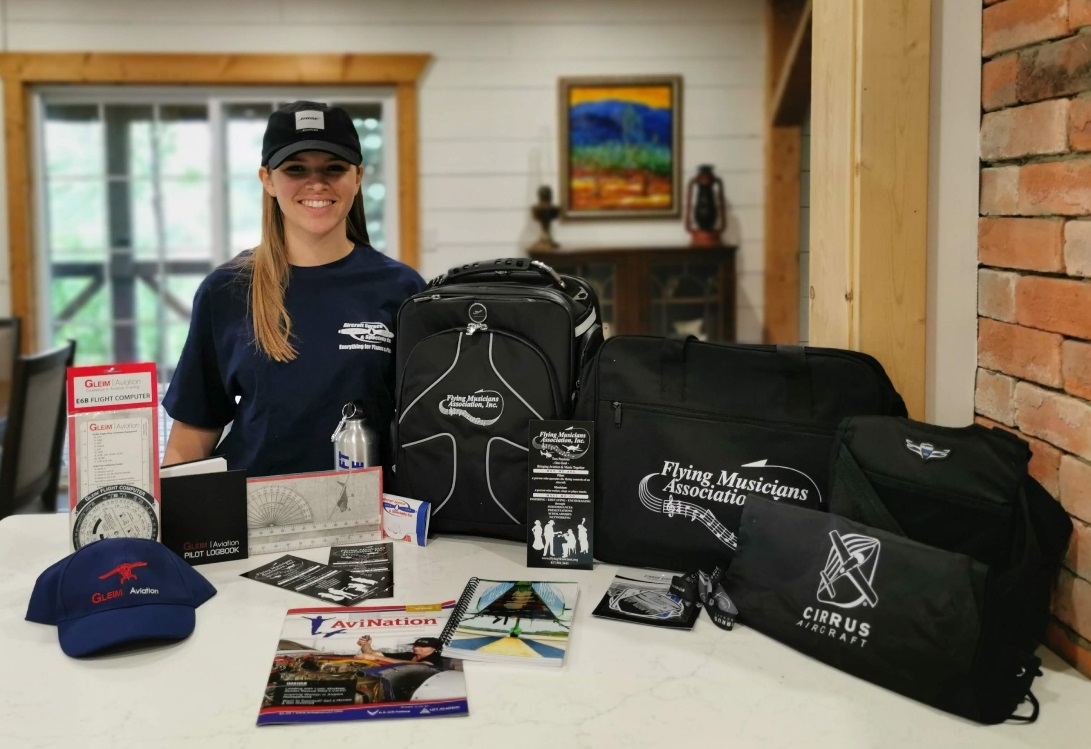 